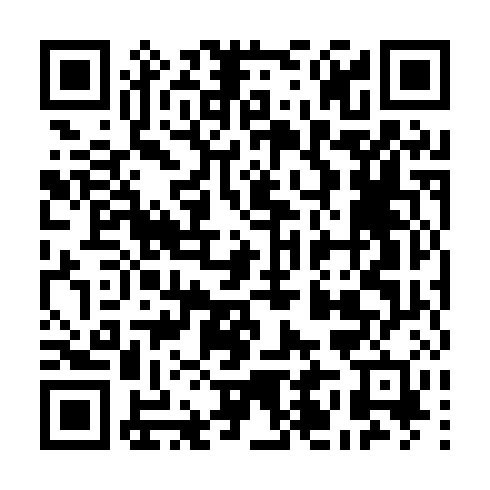 Ramadan times for Biliau Mission, Papua New GuineaMon 11 Mar 2024 - Wed 10 Apr 2024High Latitude Method: NonePrayer Calculation Method: Muslim World LeagueAsar Calculation Method: ShafiPrayer times provided by https://www.salahtimes.comDateDayFajrSuhurSunriseDhuhrAsrIftarMaghribIsha11Mon5:115:116:2012:253:296:296:297:3412Tue5:115:116:2012:243:296:296:297:3413Wed5:115:116:2012:243:306:286:287:3414Thu5:105:106:2012:243:306:286:287:3315Fri5:105:106:1912:243:306:286:287:3316Sat5:105:106:1912:233:316:276:277:3217Sun5:105:106:1912:233:316:276:277:3218Mon5:105:106:1912:233:316:266:267:3119Tue5:105:106:1912:223:326:266:267:3120Wed5:105:106:1912:223:326:256:257:3021Thu5:105:106:1912:223:326:256:257:3022Fri5:105:106:1912:223:326:246:247:2923Sat5:095:096:1812:213:326:246:247:2924Sun5:095:096:1812:213:336:246:247:2925Mon5:095:096:1812:213:336:236:237:2826Tue5:095:096:1812:203:336:236:237:2827Wed5:095:096:1812:203:336:226:227:2728Thu5:095:096:1812:203:336:226:227:2729Fri5:085:086:1712:193:336:216:217:2630Sat5:085:086:1712:193:336:216:217:2631Sun5:085:086:1712:193:336:206:207:251Mon5:085:086:1712:193:336:206:207:252Tue5:085:086:1712:183:346:196:197:253Wed5:085:086:1712:183:346:196:197:244Thu5:075:076:1712:183:346:196:197:245Fri5:075:076:1612:173:346:186:187:236Sat5:075:076:1612:173:346:186:187:237Sun5:075:076:1612:173:346:176:177:238Mon5:075:076:1612:173:346:176:177:229Tue5:065:066:1612:163:346:166:167:2210Wed5:065:066:1612:163:346:166:167:22